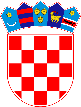 REPUBLIKA HRVATSKASISAČKO-MOSLAVAČKA ŽUPANIJAOPĆINA LIPOVLJANIOPĆINSKO VIJEĆEKLASA:  240-01/24-01/1 URBROJ: 2176-13-24-1Lipovljani, 28.02.2024.Na temelju članka 17. stavka 1. alineje 1. Zakona o sustavu civilne zaštite (Narodne novine, broj: 82/15,118/18, 31/20, 20/21, 114/22) i članka 26. Statuta Općine Lipovljani (Službeni vjesnik, broj: 14/21), na prijedlog Općinskog načelnika, Općinsko vijeće Općine Lipovljani na 20. sjednici održanoj                                   28. veljače 2024. godine, donosiANALIZU STANJA SUSTAVA CIVILNE ZAŠTITE NA PODRUČJU OPĆINE LIPOVLJANI ZA 2023. GODINU1. Stanje sustava civilne zaštiteRazmatranje stanja kao prvi korak podrazumijeva analizu Procjene rizika od velikih nesreća ugroženosti, stanovništva te materijalnih i kulturnih dobara koja procjenjuje moguće oblike ugroze i opasnosti te njihove moguće posljedice na stanovništvo, materijalna i kulturna dobra, a prema elementima sadržanim u Procjeni rizika od velikih nesreća koju je usvojilo Općinsko vijeće Općine Lipovljani na 13. sjednici održanoj 14. prosinca 2018. godine. Plan djelovanja civilne zaštite po ugrozama za 2024. godinu donijelo je Općinsko vijeće Općine Lipovljani na sjednici održanoj 15. studenog 2023. godine.Plana djelovanja civilne zaštite u skladu sa člankom 97. Zakona o sustavu Civilne zaštite donio je Općinski načelnik 19. studenog 2019. godine.Općinsko vijeće Općine Lipovljani donijelo je Smjernice za organizaciju i razvoj sustava civilne zaštite za četverogodišnje razdoblje (01. siječnja 2021. godine do 01. siječnja 2024. godine) i Plan razvoja sustava civilne zaštite za 2022. godinu s trogodišnjim financijskim učincima. 2. Stožer civilne zaštiteOpćinski načelnik Općine Lipovljani donio je Odluku o imenovanju članova Stožera civilne zaštite Općine Lipovljani 08. lipnja 2021. godine, Odluku o izmijeni Odluke o imenovanju Stožera civilne zaštite Općine Lipovljani 05. srpnja 2021. godine i Odluku o izmjeni Odluke o imenovanju Stožera civilne zaštite Općine Lipovljani 20. srpnja 2023. godine.Stožer civilne zaštite sastoji se od načelnika stožera, zamjenika načelnika stožera i sedam članova stožera.Radom Stožera civilne zaštite rukovodi načelnik stožera civilne zaštite.Stožer civilne zaštite je stručno, operativno i koordinativno tijelo za provođenje mjera iaktivnosti civilne zaštite u velikim nesrećama i katastrofama.Stožer civilne zaštite obavlja zadaće koje se odnose prikupljanje i obradu informacija ranog upozoravanja o mogućnosti nastanka velike nesreće i katastrofe, razvija plan djelovanja sustava civilne zaštite na svom području, obavlja poslove informiranja javnosti i predlaže donošenje Odluke o prestanku provođenja mjera i aktivnosti u sustavu civilne zaštite.3. VatrogastvoVatrogastvo na području Općine Lipovljani je organizirano kao Vatrogasna zajednica Općine Lipovljani.Vatrogastvo uz druge službe i pravne osobe koje se bave zaštitom i spašavanjem u okviru redovne djelatnosti, predstavlja okosnicu zaštite i spašavanja na području Općine i ima obvezu uključivanja u sustav zaštite i spašavanja. Vatrogastvo je radi svoje dobre organiziranosti, obučenosti i opremljenosti glavni nositelj provedbe zaštite i spašavanja na području Općine Lipovljani. Na razini Županije ustrojena je Vatrogasna zajednica Sisačko moslavačke županije kao krovna organizacija vatrogastva na području Županije, a županijski zapovjednik organizira zajedničko djelovanje vatrogasnih postrojbi gradova i općina.Vatrogasnu djelatnost na području Općine Lipovljani obavljaju Dobrovoljna vatrogasna društva kojih je četiri sa sjedištem u Lipovljanima, Krivaju, Kraljevoj Velikoj i Piljenicama. Dobrovoljno Vatrogasno društvo Lipovljani popunjeno je s 20 vatrogasaca, a Dobrovoljno Vatrogasna društva Piljenice, Krivaj i Kraljeva Velika s 10 vatrogasaca. Problematika kod DVD-a Piljenice, Krivaj i Kraljeva Velika je zaštitna oprema za 30 vatrogasaca, a u DVD-u Lipovljani nedostatak skupne opreme koja se koristi u operativi. 4. Civilna zaštitaOpćinsko vijeće Općine Lipovljani je 13. studenog 2019. godine donijelo odluku o stavljanju van snage Odluke o osnivanju i ustroju Postrojbe civilne zaštite Općine Lipovljani. Mjere i aktivnosti civilne zaštite provodit će ostale operativne snage sustava civilne zaštite Općine Lipovljani koje su određene temeljem članka 20. stavka 1. Zakona o sustavu civilne zaštite (Narodne novine, broj: 82/15 ,118/18, 31/20).5. Službe i pravne osobe koje su uključene u provođenju aktivnosti sustava civilne zaštite u okviru redovne djelatnostiU provođenju aktivnosti sustava civilne zaštite angažiraju se pravne osobe, službe i udruge koje se u okviru svoje djelatnosti bave određenim vidovima zaštite i spašavanja.Pravne osobe se angažiraju po nalogu općinskih, županijskih i državnih tijela ovisno o ustroju i propisanim upravljačkim nadležnostima.Po nalogu općinskih tijela angažiraju se:Vatrogasno zapovjedništvo i postrojbe DVD-a Lipovljani, Krivaj, Kraljeva Velika iPiljenice,Komunalno poduzeće LIPKOM SERVISI d.o.o. Lipovljani,Gradsko društvo crvenog križa Novska,HGSS- Stanica NovskaOstale pravne osobe angažiraju se sukladno potrebama :Hrvatske vode-VGI Subocka -StrugMUP- Policijska postaja Novska,Zdravstvene ustanove-ambulanta u Lipovljanima, Hitna pomoć, Zavod za javno zdravstvo Sisak,Hrvatska elektroprivreda, Interventne službe,Hrvatski zavod za socijalni rad, Područni ured Novska,Hrvatske šume- Šumarija LipovljaniSpecijalizirane udruge građana (lovačka društva i udruge)Mjesni odbori na području Općine LipovljaniHrvatske cesteVeterinarska stanica NovskaU slučaju da pravne osobe i službe koje se bave zaštitom i spašavanjem nisu u mogućnosti sami učinkovito provesti aktivnosti zaštite i spašavanja, a ugroza prijeti nastankom katastrofe ili veće nesreće, na zahtjev Općinskog načelnika aktivira se Stožer civilne zaštite Općine Lipovljani.Navedeni stožer usklađuje aktivnosti operativnih snaga i ukupnih ljudskih i materijalnih resursa zajednice s ciljem sprečavanja, ublažavanja i otklanjanja posljedica katastrofe i veće nesreće.Operativne snage na razini jedinice lokalne i područne (regionalne) samouprave, djeluju na odluke Općinskog načelnika i župana.U slučaju neposredne prijetnje od nastanka katastrofe ili velike nesreće na području općine, Općinski načelnik ima pravo mobilizirati sveukupne ljudske i materijalno tehničke potencijale s područja cijele općine, a sukladno planu zaštite i spašavanja.Ukoliko je Općinski načelnik uposlio sve kapacitete i mogućnosti s područja jedinice lokalne samouprave, upućuje županu zahtjev za dopunsku pomoć s područja županije.Županijski centar 112 je jedinstveni operativno- komunikacijski centar, koji zaprima sve pozive vezane uz hitne situacije, nesreće i prijetnje od nastanka katastrofe te putem sredstava veze, na temelju standardnih operativnih postupaka, žurno izvješćuje sve nadležne službe i koordinira djelovanje po pozivu.Na temelju iznijetoga može se zaključiti da je Općina Lipovljani poduzela aktivnosti te sukladno mogućnostima uložila sredstva za razvoj sustava civilne zaštite na svom području i time doprinijela da se nivo zaštite spašavanja podigne na viši nivo.U okviru raspoloživih sredstava potrebno je poduzimati daljnje aktivnosti na opremanju svih subjekata civilne zaštite i podizanju zaštitnih objekata na viši stupanj.Predsjednik Tomislav Lukšić, dipl. ing. šum.+*xfs*pvs*Akl*cvA*xBj*tCi*lrb*ajb*uay*Eck*pBk*-
+*yqw*myg*sEu*Bjq*xag*ycf*zbF*Bjq*uDn*xCc*zew*-
+*eDs*ors*lyd*lyd*lyd*rfk*lmy*jcC*llj*zfn*zfE*-
+*ftw*bjg*urA*xFw*koD*biE*pDA*ibB*oiy*Fxw*onA*-
+*ftA*jnj*ywt*oja*gzq*ysv*lAx*tlu*Fzi*snn*uws*-
+*xjq*Agr*Dva*bsh*Bli*EEj*ktj*zdo*ilk*roD*uzq*-
